DEPARTMENTAL OF PSYCHOLOGYGOVT DEGREE COLLEGE KULGAMPSYCHOLGICAL TOUR REPORT                                               Date:    25-06-2022                    Department of Psychology, Govt Degree College Kulgam organized a psychological tour for students to Institute of Mental Health And Neurosciences, Srinagar on 25-06-2022. Total of forty students of 5th Semester were taken for the said tour who were accompanied by male and female staff members.. College bus was used for ferrying students to and fro from college. At the hospital, students were given one hour lecture by consultant Clinical Psychologist Dr Asiya in order to make them aware them about different mental disorders and patients available in the hospital. She talked about stigma and spiritual treatment as well. Later they visited different open wards and observed the behavior of patients. They interacted with attendants and patients. During the hospital round they asked different queries to doctors who satisfied them with their answers. They got practical knowledge of different disorders like schizophrenia, bipolar disorder, severe depression, anxiety disorders etc and were exposed to such patients as well. They were made aware about the process of admission in the hospital as well as the facilities available for patients. It was made clear that hospital is 100 beds divided into open wards, close ward, and chronic ward.  Different modes of treatment available in the hospital were also explained briefly to the students. In clinical psychology department, they visited the lab and counseling rooms where they observed patients getting counseling. They returned back to college in the evening with satisfaction and new zeal to help such patient in the community.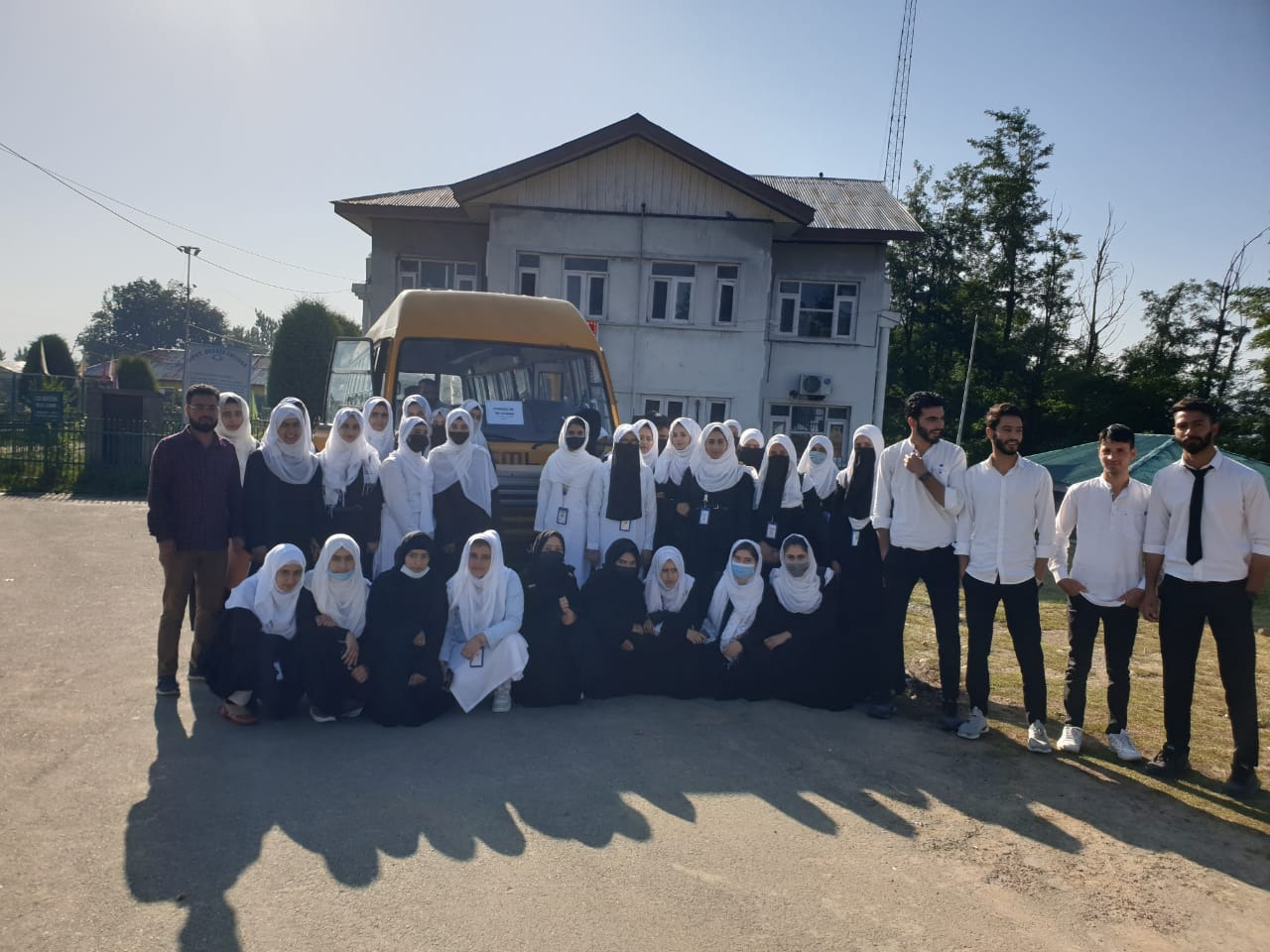 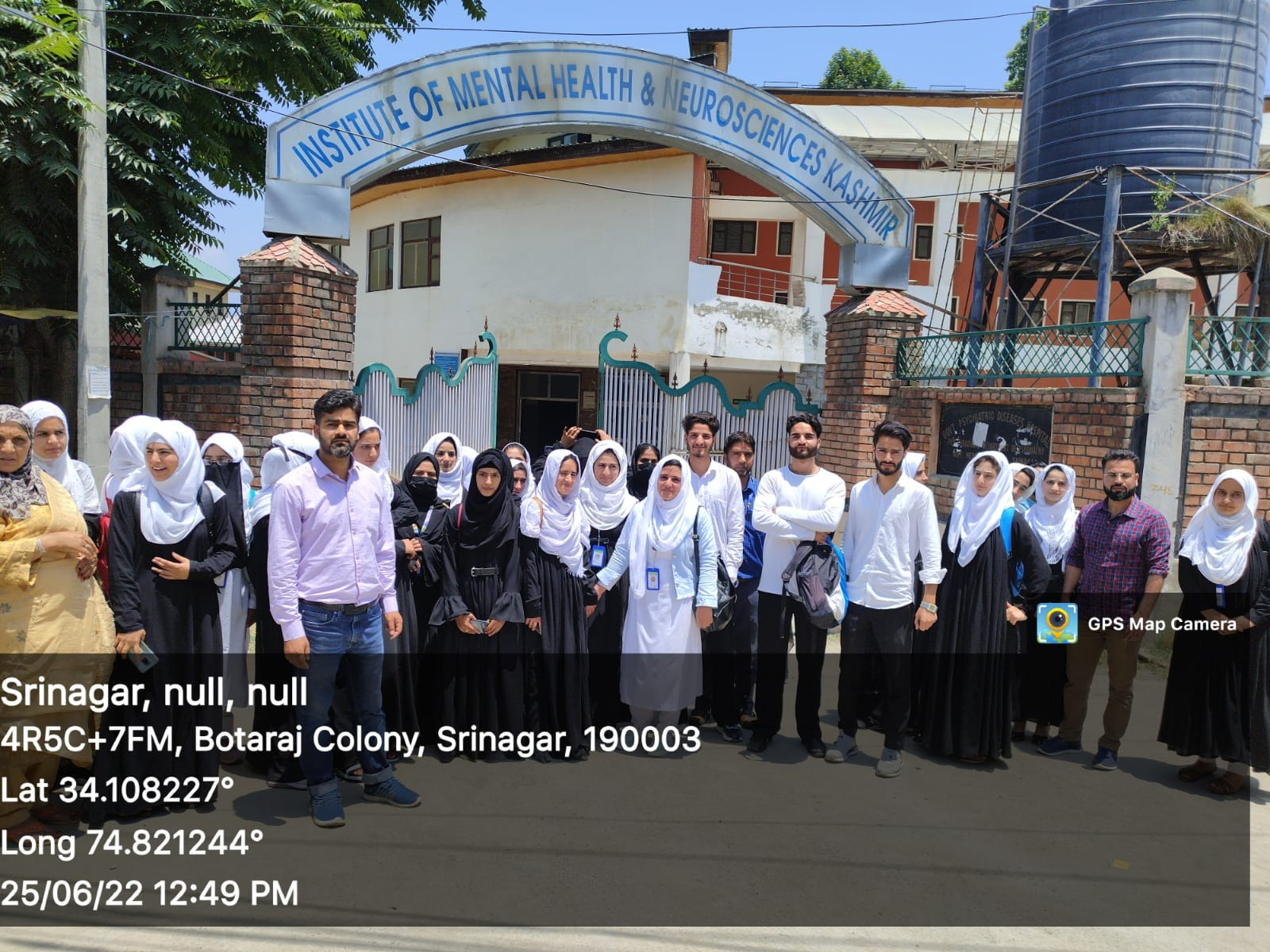 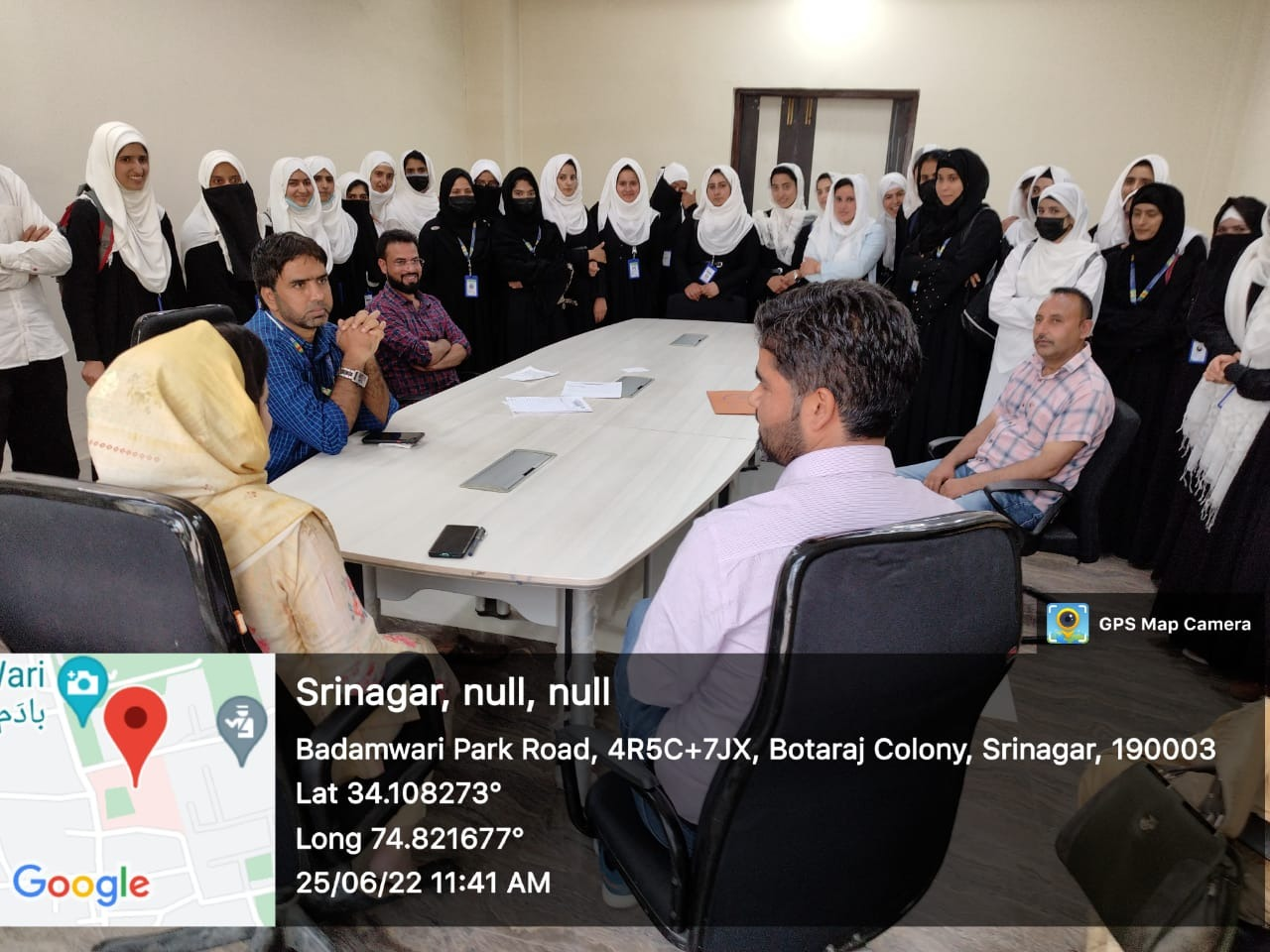 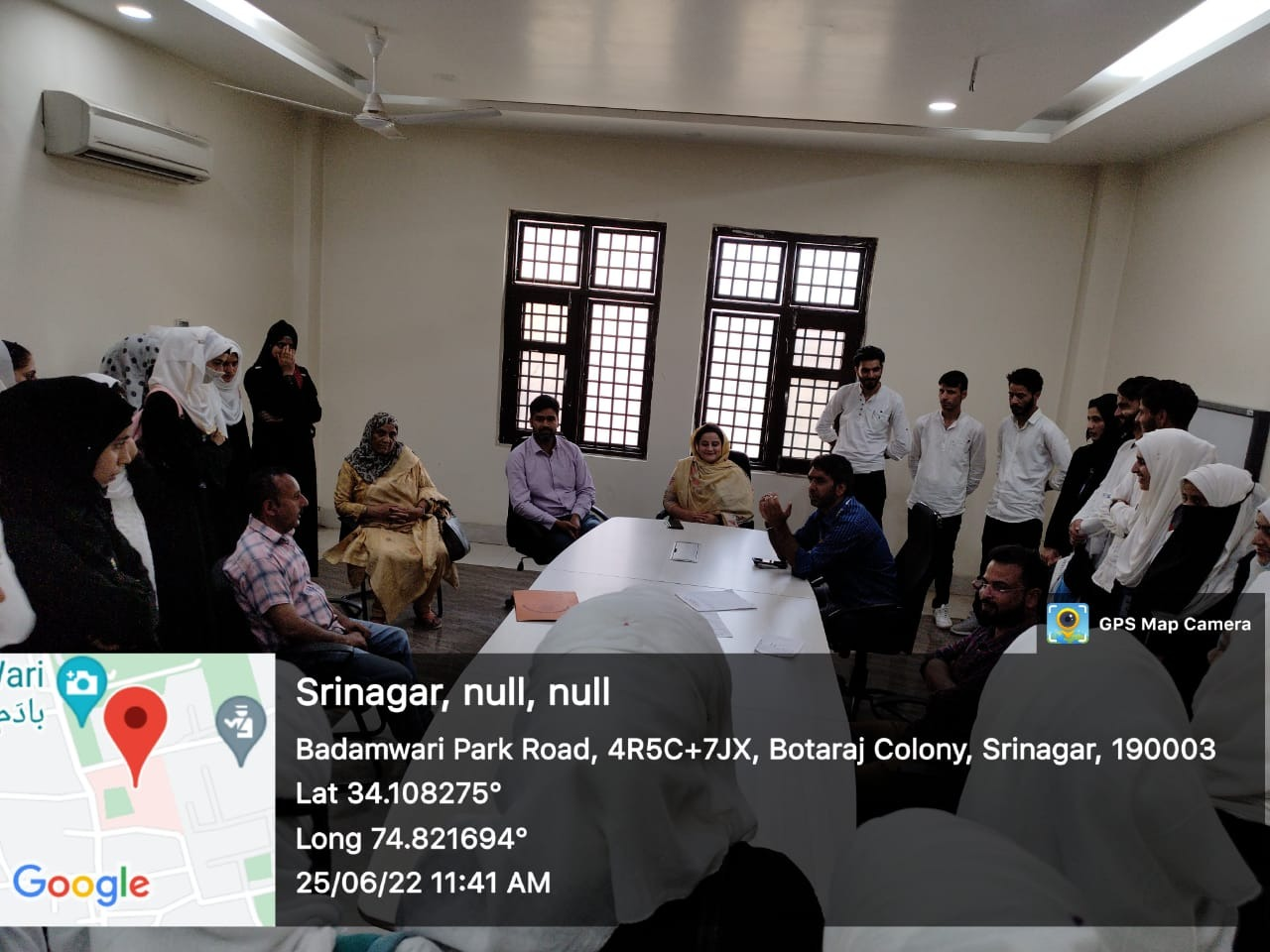 